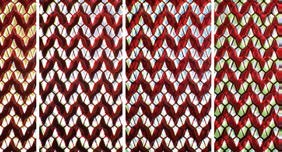 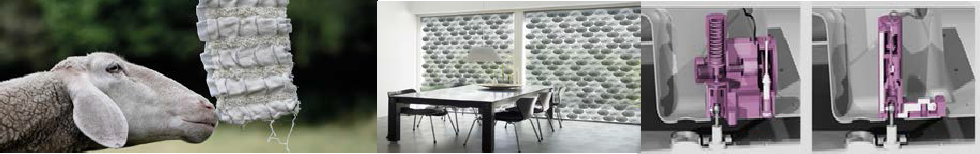 Fachbereich Wirtschaftswissenschaft Wiss. Einrichtung für BetriebswirtschaftslehreWiss. Mitarbeiterin / Wiss. Mitarbeiter (Postdoc)befristet bis 31.10.2017 (Projektende)Entgeltgruppe 13 TV-L FU Kennung: 04/16/WM11Aufgabengebiet:Mitarbeit im vom Bundesministerium für Bildung und Forschung (BMBF) im Rahmen des Programms „Zwanzig20“ (http://www.unternehmen-region.de/de/6829.php) geförderten, anwendungsorientierten Forschungsvorhabens „SmartTransfer“Einstellungsvoraussetzungen:Abgeschlossenes wiss. Hochschulstudium Promotion (PhD/Dr.) in Betriebswirtschaftslehre, Organisationssoziologie oder WirtschaftsgeographiePrädikatsexamenErwünscht:Interesse an und Kenntnisse in Netzwerk-/Organisationstheorie und/oder Kreativitäts- und InnovationsforschungInteresse an anwendungsorientierter Industrieforschung im Hightech-BereichErfahrungen in empirischer Sozialforschungsehr gute mündliche und schriftliche Kommunikationsfähigkeit in Deutsch und EnglischTeamfähigkeitBereitschaft zur selbstständigen Durchführung von ForschungsaufgabenWeitere	Informationen	zum	Projekt	unter	P.39:	www.wiwiss.fu-berlin.de/fachbereich/bwl/ management/sydow/forschung/drittmittelprojekte/index.html sowie unter www.smarthoch3.de/.Bewerbungen sind mit aussagekräftigen Unterlagen bis zum 05.12.2016 unter Angabe der Kennung im Format PDF elektronisch per E-Mail zu richten an Herrn Prof. Dr. Jörg Sydow: joerg.sydow@fu- berlin.de oder per Post an dieFreie Universität BerlinFachbereich WirtschaftswissenschaftWiss. Einrichtung für Betriebswirtschaftslehre Herrn Prof. Dr. Jörg SydowBoltzmannstr. 2014195 Berlin (Dahlem)smart³ | materials – solutions – growth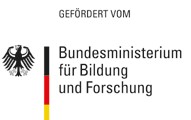 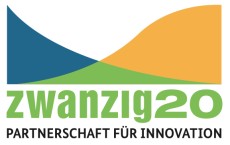 